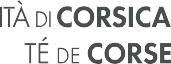 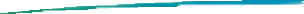 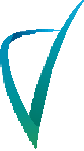 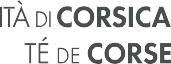 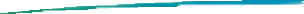 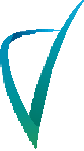 Ogni dumanda hè da addirizzà cù u furmulariu tippu à - Chaque demande doit être adressée avec le formulaire type à :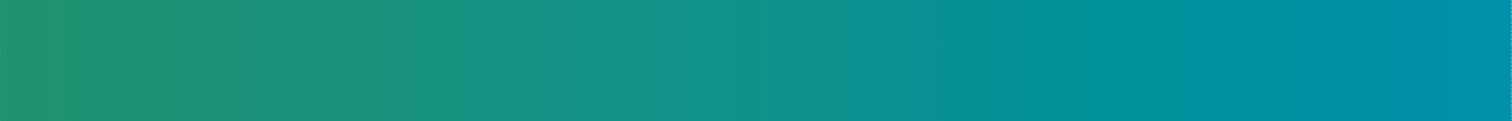 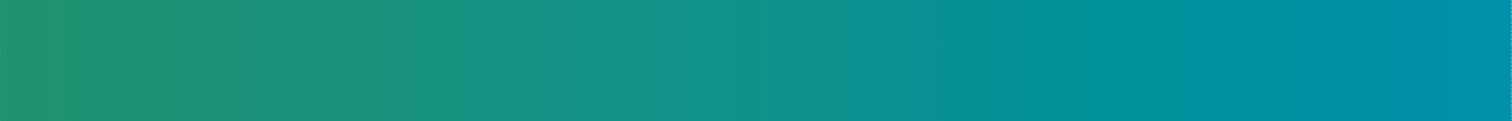 Nomu di l’associu - Nom de l’association : N° siret : Data d’immatriculazioni - Date d’immatriculation : Codici - Code APE :Numaru d’arrighjistramentu - N° d’enregistrement (uniquement pour les associations) :Indirizzu di a sedi suciali - Adresse du siège social : Tel. : 	Indizizzu elettronicu - courriel : Disciplina - Discipline :  (aghjustà i statuti) (joindre copie des statuts en vigueur)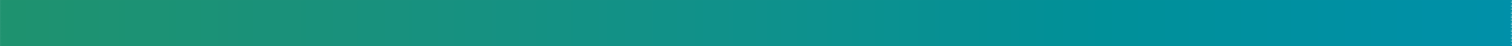 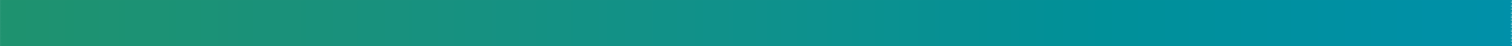 Cumuna(i) o tarritoriu(ii) - Commune(s) ou territoire concerné(s) par le fonctionnement de l’association demandeuseAggradimentu - Agrément :      IÈ – OUI            INNÒ - NONDatu u - Délivré le :	da - par :  Rispunsevuli ligali - Responsable légal : 					    Signora – Madame                      Signore - MonsieurCasata - Nom :	Nomu - Prénom :   Funzioni - Fonction :	Tel. : Indizizzu elettronicu - courriel : Cuntattu - Contact dossier : 	    Signora – Madame 	           Signore - MonsieurCasata - Nom : 	Nomu - Prénom : Funzioni - Fonction :	Tel. 	Indizizzu elettronicu - courriel : 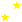 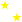 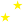 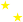 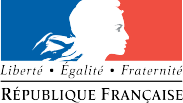 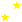 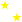 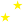 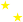 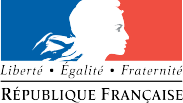 Conformément aux statuts et au procès-verbal de la dernière assemblée générale élective. Par ailleurs, si un ou des membres du conseil d’administration est salarié ou prestataire de l’association, joindre tout document l’autorisant et expliquer à quel titre il en est membre : représentant du personnel, participation à titre consultatif...Rimborsu di spesi - Remboursement de frais des membres du bureau et conseil d’administration :    IÈ – OUI     I NNÒ – NON      altri - autresParticulari - Précisions :  	(aghjusta i ghjustificativi - joindre justificatif - PV d’AG, statuts...) INFRASTRUTTURI - INFRASTRUCTURE(S) UTILISÉE(S) :  Accupazioni di lucali - Utilisation d’un local ou de locaux	     Micca lucali - Pas de localLucali cuncirnati - Identification du ou des locaux concernés : ……………………………………………………………………………………………………………..	MUDALITÀ D’ACCUPAZIONI - MODALITÉS D’OCCUPATION : Pruprietariu – Propriétaire               Lucatariu - Locataire :    cù affittu - avec bail          senza affittu - sans bail   Di gratisi - Mise à disposition gracieuse        Incù cunvinzioni - Avec convention  		 Senza cunvinzioni - Sans conventionCette mise à disposition gracieuse donne-t-elle lieu à évaluation par le prêteur ?	   OUI	  NON	    Si OUI, faire figurer ce montant aux comptes 86 et 87 des budgets et comptes de résultat.DUCUMENTI FINANZIARII - DOCUMENTS FINANCIERS :    Contu di risultatu - Compte de résultat	o – ou	   CdR + bilanciu - Compte de résultat + bilanA cuntabilità hè tinuta da - La comptabilité est tenue :                associu stessu - en interne        da un pristatariu, quali hè - par un prestataire externe, lequel : Hè ci un Cummissariu à i conti - L’association dispose-t-elle d’un Commissaire aux comptes (associations percevant plus de 153 000 € de financements publics ou autres obligations légales ou statutaires) ? :     IÈ, quali hè - OUI, lequel 	 		   INNÒ MUNTANTI DUMANDATI- MONTANT DEMANDE : …………………….€□ Furmulariu di dichjarazioni d’intinzioni - Formulaire de déclaration d’intention□ Copia di u strattu di u Ghjurnali Ufficiali di a Ripublica chì porta dichjarazioni di a criazioni di l’associu - Copie de l’extrait du Journal Officiel de la République portant déclaration de constitution de l’association□ Statuti, in vigori è firmati, di l’associu - Statuts de l’association en vigueur signés□ Ricivuta di dichjarazioni di criazioni in Prifittura - Récépissé de déclaration de création en Préfecture□ Ultima ricivuta di dichjarazioni di mudificazioni di l’associu in Prifittura (sedi, titulu, ughjettu, scagnu…) - Dernier récépissé de déclaration de modification de l’association en Préfecture (siège, titre, objet, bureau…)□ Copia di u dicretu di dichjarazioni d’utilità publica pà l’associ cuncirnati - Copie du décret de déclaration d’utilité publique pour les associations concernées□ Prucessu verbali di l’ultima assemblea elettiva in cunfurmità cù i statuti - Procès-verbal de la dernière assemblée élective conforme aux dispositions prévues par les statuts□ Attistazioni di l’Amministrazioni fiscali chì indetta a situazioni pracisa di l’associu in quantu à l’impositu nantu à i sucità è à a TVA sicondu u tippu d’attività soii - Attestation de l’Administration fiscale précisant la situation de l’association vis-à-vis de l’impôt sur les sociétés et de la TVA selon type d’activités menées□ Attistazioni di l’associu cunfirmendu ch’ellu hè à ghjornu di i so ubligazioni fiscali è suciali - Attestation confirmant être à jour des obligations fiscales et sociales ;□ Aggradimenti s’edda accorri - Agréments si concernée□ Le rapport d’activité détaillé du dernier exercice écoulé□ Le programme d’activité détaillé de l’année sportive pour laquelle la subvention est sollicitée□ Les comptes annuels du dernier exercice écoulé (bilan, compte de résultat et annexes ou compte de résultat)□ Le budget prévisionnel actualisé et détaillé de votre association faisant apparaitre le montant demandé□ Une attestation d’affiliation à une fédération sportive agréée par le Ministère des Sports□ Les relevés de vos licences de la saison passée et de la saison en cours fournis par votre fédération d’affiliation□ Ricacciu d’idintità  bancaria  -  Relevé  d’identité bancaireVoie postaleMailMonsieur le Président du Conseil exécutif de Corse Direction adjointe en charge des Sports et de la politique Sportive 22 cours Grandval - BP 215 - 20187 Aiacciu cedex 1directiondessports@isula.corsicalicenciés- de 18 ans féminins- de 18 ans masculins+ de 18 ans féminins+ de 18 ans masculinsTOTALCompétitionLoisirsDirigeantsTOTALFunzioniFonctionCasataNomNomuPrénomPrufissioniProfessionMandatu elettivuMandat électifIÈ – OUI          INNÒ - NONSi oui lequelScagnu - BureauScagnu - BureauScagnu - BureauScagnu - BureauScagnu - BureauScagnu - BureauCACACACACACACACasata è NomuNom et PrénomImpieguEmploi occupéCuntrattuType de contrat (CDI, CDD...)Data di riclutamentuDate d’embaucheBILAN 2019/2020Impact de la crise sanitaire sur la saison 2019/2020 : détaillez les actions annulées et l’impact sur le fonctionnement de votre associationImpact financier sur la saison 2019/2020 : détaillez les pertes financières éventuelles engendrées par la crise sanitaireDispositifs de droits commun ou autres mobilisés sur la saison 2019/2020 :RELANCE 2020/2021Impact sur la saison 2020/2021 : préciser l’impact que la crise sanitaire risque d’avoir sur vos activités (finances, modalités de pratique, licenciés…)Projet 2020/2021 : Précisez les actions que vous comptez mettre en place pour faciliter la relance/ l’adaptation de vos activités au nouveau contexte en indiquant des indicateurs d’évaluation Dispositifs de droits commun ou autres mobilisés sur la saison en cours (détailler la nature et le(s) montants):